Broskarlamat Öðlinga – niðurstöður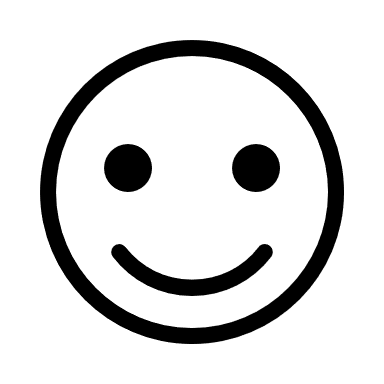 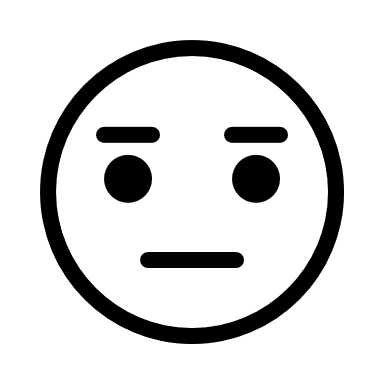 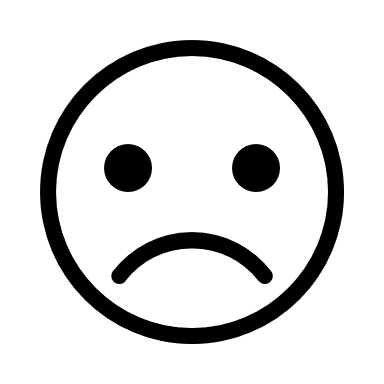 Útidagar t.d fara í fjöru, upp að fossi1421ART376PALS - læsi1312Söngstund872Samvera t.d lesa bækur, leiki og þ.h.1232Gönguferðir1331Listavinna mála, búa til úr pappamassa ofl.152Heimsóknir í 1.bekk1511Leikur inni1511Leikur úti á lóð1421Hádegismaturinn681Morgunmaturinn107Hressing125Söngsalur (allir saman)1511Numicon673Lundarsel161Meiri útiveruHamingjudagar161Opið hús161Bókasafn1511Meiri útiveru, meira pals,
nýleiktæki úti, aparólu,
oftar dótadaga, litiStoppdans,
meira í Lundarseli
mála oftar
hljóðfæriBúa til slím,Hafa box fyrir söngsal til að velja lög úr.